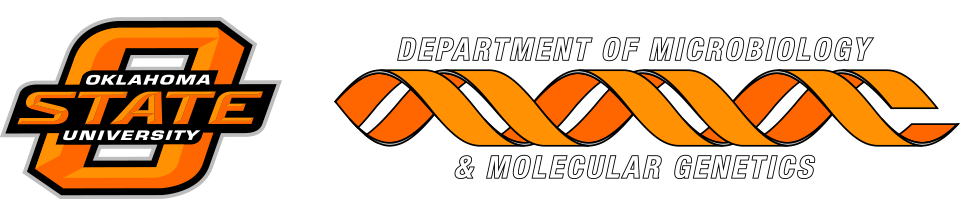 
MICROBIOLOGY & MOLECULAR GENETICSSEMINAR“Interaction between the phosphodiesterase RegA and MAP kinases in the development of Dictyostelium discoideum”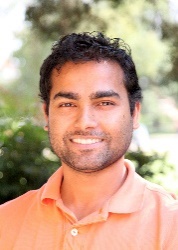 Nirakar Adhikari “A calmodulin-like protein, EFhP, regulates calcium signaling and virulence in Pseudomonas aeruginosa”
Biraj Kayastha
Monday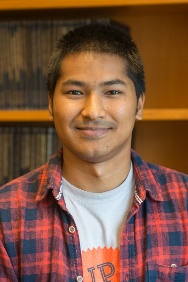 April 02, 20183:30pmRM LSE 215